АДМИНИСТРАЦИЯ МОСКОВСКОВСКОГО РАЙОНА САНКТ-ПЕТЕРБУРГАОТДЕЛ ЗДРАВООХРАНЕНИЯСАНКТ-ПЕТЕРБУРСКОЕ ГОСУДАРСТВЕНОЕ БЮДЖЕТНОЕ УЧЕРЕЖДЕНИЕ ЗДРАВООХРАНЕНИЯ 
СТОМАТОЛОГИЧЕСКАЯ ПОЛИКЛИНИКА №12г. Санкт-ПетербургПРИКАЗот 28.09.2018 г.                                                                                                                    № 181«Об утверждении перечня коррупционно-опасных функций, выполняемых в Санкт-Петербургском государственном бюджетном учреждении здравоохранения «Стоматологическая  поликлиника № 12»     В соответствии со ст. 13.3. Федерального закона Российской Федерации от 25.12.2008 № 273-ФЗ «О противодействии коррупции», Методическими рекомендациями по проведению оценки коррупционных рисков, возникающих при реализации функций (письмо Минтруда России от 20.02.2015  №18-0/10//П-906), письмо Министерства труда и социальной защиты Российской Федерации от 25.12.2014 № 18-0/10/В-8980 «О проведении федеральными государственными органами оценки коррупционных рисков», в целях выявления условий и обстоятельств (действий, событий), возникающих в ходе конкретного управленческого процесса, позволяющих злоупотреблять должностными (трудовыми) обязанностями в целях получения, как для должностных лиц, так и для третьих лиц выгоды в виде денег, ценностей, иного имущества или услуг имущественного характера, иных имущественных прав вопреки законным интересам общества и государства.ПРИКАЗЫВАЮ:1. Утвердить перечень коррупционно опасных функций, в Санкт-Петербургском государственном бюджетном учреждении здравоохранения «Стоматологическая поликлиника № 12» согласно (приложению № 1).Утвердить Карту коррупционных рисков и комплекс мер по их устранению или минимизации (приложение № 2).2. Начальнику отдела кадров  Захарьиной Н.В. довести приказ до  заинтересованных лиц в части их касающейся.3. Контроль за исполнением настоящего приказа оставляю за собой.Главный врач СПБ ГБУ «Стоматологическая поликлиника № 12»                                                           Н.И. КрыловаПриложение № 1 к Приказу от 28.09.2018 г. №181 Перечень коррупционно-опасных функций1.Управление государственным имуществом;2.Подготовка и принятие решений о распределении бюджетных средств; 3.Осуществление государственных закупок товаров, работ, услуг для обеспечения государственных и муниципальных нужд, поликлиники; 4.Финансово-хозяйственная деятельность поликлиники; 5.Осуществление постоянно или временно организационно-распорядительных или административно-хозяйственных функций; 6.Хранение и распределение материально-технических ресурсов; 7.Оказание медицинских услуг гражданам; 8.Предоставление платных медицинских услуг; 9. Кадровая работа.Приложение № 2 к Приказу от 28.09.2018 г. №181Карта коррупционных рисков№ п/пКоррупционные рискиМеры по устранению или минимизации коррупционных рисковУправление государственным имуществом-предоставление декларации о доходах руководителя поликлиники-организация общественного контроля и оценки коррупционности в поликлиники путем включения представителей всех участниковперсонала-размещение на сайте поликлиники нормативно-правовых актов, инструктивно методических и иных материаловПодготовка и принятиерешений о распределениибюджетных средствСоставление обоснованного плана финансово-хозяйственнойдеятельности учреждения и целевое использование бюджетныхсредств:• контроль законности формирования и расходования внебюджетных средств;•комиссионный контроль распределения стимулирующей части фонда оплаты трудаОсуществление закупок для нужд поликлиники.- создание комиссии по закупкам в рамках требований законодательства;- систематический контроль за деятельностью комиссии по закупкам;- ежеквартальный отчёт комиссии по закупкамФинансово-хозяйственнаядеятельность учреждения- ревизионный контроль со стороны Учредителя;-создание комиссии по закупкам в рамках требований законодательства;- своевременное размещение необходимой  информации в специализированных электронных базах;- ежегодный отчёт главного поликлиники по выполнению Плана ФХД на текущий годОсуществление постоянно или временно организационно – распорядительных илиадминистративно-хозяйственных функций-установление четкой регламентации способа исроков совершения действий должностным лицомпри осуществлении коррупционно-опасной функции;-установление дополнительных форм отчетностидолжностных лиц о результатах принятых решенийХранение и распределениематериально-техническихресурсов-установление комиссионного распределения материально-технических ресурсов-комиссионное проведение инвентаризационных действийОказание услуг гражданам иорганизациям-исключение необходимости личного взаимодействия (общения) должностных лиц с гражданами и организациями-использования средств видеонаблюдения в местах оказания услуг гражданам и представителей  организаций-проведения разъяснительной и иной работы для существенного снижения возможностей коррупционного поведения при исполнении коррупционно-опасных функцийПредоставление платныхмедицинских  услуг.- назначение ответственного лица за реализацию платных образовательных услуг;- оформление договоров;- ежегодная отчётность главного врача учреждения по данному направлению деятельности;- систематическое обновление информации на официальном сайте учреждения в сети ИнтернетКадровая робота-разъяснительная работа соответственными лицами о мерахответственности за совершение коррупционных правонарушений.-проведение собеседования при приеме на работу 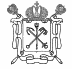 